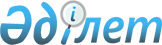 Об организации и обеспечении призыва граждан на срочную воинскую службу в апреле-июне и октябре-декабре 2011 года
					
			Утративший силу
			
			
		
					Постановление акимата Жангалинского района Западно-Казахстанской области от 14 апреля 2011 года № 63. Зарегистрировано Департаментом юстиции Западно-Казахстанской области 11 мая 2011 года за № 7-5-128. Утратило силу - постановлением акимата Жангалинского района Западно-Казахстанской области от 26 декабря 2011 года № 281      Сноска. Утратило силу - Постановлением акимата Жангалинского района Западно-Казахстанской области от 26.12.2011 № 281      В соответствии с Законами Республики Казахстан от 23 января 2001 года "О местном государственном управлении и самоуправлении в Республике Казахстан" и от 8 июля 2005 года "О воинской обязанности и воинской службе", Указом Президента Республики Казахстан от 3 марта 2011 года № 1163 "Об увольнении в запас военнослужащих срочной воинской службы, выслуживших установленный срок воинской службы, и очередном призыве граждан Республики Казахстан на срочную воинскую службу в апреле-июне и октябре-декабре 2011 года", постановлением Правительства Республики Казахстан от 3 марта 2011 года № 250 "О реализации Указа Президента Республики Казахстан от 3 марта 2011 года  № 1163 "Об увольнении в запас военнослужащих срочной воинской службы, выслуживших установленный срок воинской службы, и очередном призыве граждан Республики Казахстан на срочную воинскую службу в апреле-июне и октябре-декабре 2011 года" акимат района ПОСТАНОВЛЯЕТ:



      1. Организовать и обеспечить через государственное учреждение "Отдел по делам обороны Жангалинского района Западно-Казахстанской области" (по согласованию) призыв на срочную воинскую службу в апреле-июне и октябре-декабре 2011 года граждан мужского пола в возрасте от восемнадцати до двадцати семи лет, не имеющих права на отсрочку или освобождение от призыва, а также граждан, отчисленных из учебных заведений, не достигших двадцати семи лет и не выслуживших установленные сроки воинской службы по призыву.



      2. Образовать состав призывной комиссий согласно приложению. В составе призывной комиссии создать районную медицинскую комиссию.



      3. Утвердить прилагающийся график проведения призыва граждан на воинскую службу.



      4. Акимам аульных округов обеспечить доставку граждан, для прохождения медицинской и призывной комиссий и отправку их для прохождения воинской службы.



      5. Государственному учреждению "Жангалинский районный отдел занятости и социальных программ" в период призыва граждан на срочную воинскую службу обеспечить необходимым количеством технических работников.



      6. Государственному коммунальному казенному предприятию "Джангалинская центральная районная больница" управления здравоохранения Западно-Казахстанской области, акимата Западно-Казахстанской области" (по согласованию) во время медицинского освидетельствования граждан при призыве на воинскую службу обеспечить медикаментами, инструментарием, медицинским и хозяйственным имуществом.



      7. Государственному учреждению "Жангалинский районный отдел внутренних дел Департамента внутренних дел Западно-Казахстанской области" (по согласованию) обеспечить доставку лиц, уклоняющихся от призыва на воинскую службу, а также охрану общественного порядка при отправке и убытии призывников в воинские части.



      8. Данное постановление вводится в действие со дня официального опубликования и распространяется на правоотношения, возникшие с 1 апреля 2011 года.      Аким района                      Т. Имашев      СОГЛАСОВАНО:      Начальник государственного

      учреждения "Отдел по делам

      обороны Жангалинского района

      Западно-Казахстанской области"

      _____________Габдуллин Абай Мустафаулы

      14.04.2011 г.      Начальник государственного

      учреждения "Жангалинский

      районный отдел внутренних дел

      Департамента внутренних дел

      Западно-Казахстанской области"

      _____________Мырзагалиев Мирболат Уалиулы

      14.04.2011 г.      Директор государственного

      коммунального казенного

      предприятия "Джангалинская

      центральная районная больница"

      управления здравоохранения

      Западно-Казахстанской области,

      акимата Западно-Казахстанской

      области"

      _____________Уразгалиев Султанбек Саинулы

      14.04.2011 г.

Приложение

к постановлению акимата

Жангалинского района

от 14 апреля 2011 года № 63 Состав районной призывной комиссии      Габдуллин Абай Мустафаулы – начальник отдела по делам

                                  обороны Жангалинского

                                  района, председатель

                                  комиссии (по согласованию)      Нургалиев Фархат Файлович - главный специалист аппарата

                                  акима Жангалинского района,

                                  заместитель председателя

                                  комиссии      Алекенова Акмарал         – медсестра районной

      Жумабаевна                  центральной больницы,

                                  секретарь комиссии

                                  (по согласованию) Члены комиссии      Тумангалиев Ерсайн        – заместитель начальника

      Нагаметулович               отдела внутренних дел

                                  Жангалинского района

                                  (по согласованию)      Бекенов Коблан            – врач-терапевт районной

      Рахметоллаевич              центральной больницы,

                                  председатель медицинской

                                  комиссии (по согласованию) Резервный состав комиссии      Кайсагалиев Данияр        – заместитель начальника

      Нурбайулы                   отдела по делам обороны

                                  Жангалинского района,

                                  председатель комиссии

                                  (по согласованию)      Маширов Нурлан Асылбекулы - главный специалист аппарата

                                  акима Жангалинского района,

                                  заместитель председателя

                                  комиссии      Жаданова Ажар Мажитовна   - медсестра районной

                                  центральной больницы,

                                  секретарь комиссии

                                  (по согласованию) Члены комиссии      Дегенбаев Ринат Маратович - заместитель начальника

                                  отдела внутренних дел

                                  Жангалинского района

                                  (по согласованию)      Ишанова Алма Еслямовна    - врач-терапевт районной

                                  центральной больницы,

                                  председатель медицинской

                                  комиссии (по согласованию) Состав районной медицинской комиссии      Председатель медицинской комиссии      Врачи-специалисты:

      Терапевт

      Хирург

      Невропатолог

      Отоларинголог

      Офтальмолог

      Дерматолог

      Фтизиатр

      Эндокринолог

      Психиатр

      Стоматолог

Утверждено

постановлением акимата

Жангалинского района

от 14 апреля 2011 года № 63 График проведения призыва граждан на воинскую службу
					© 2012. РГП на ПХВ «Институт законодательства и правовой информации Республики Казахстан» Министерства юстиции Республики Казахстан
				№Отдел по делам обороныДни работы комиссии,

время с 8:30 до 12:30Дни работы комиссии,

время с 8:30 до 12:30Дни работы комиссии,

время с 8:30 до 12:30Дни работы комиссии,

время с 8:30 до 12:30Дни работы комиссии,

время с 8:30 до 12:30Дни работы комиссии,

время с 8:30 до 12:30№Отдел по делам оборонымартапрельмайоктябрьноя-

брьдека-

брь1.Государствен-

ное учреждение "Отдел по делам обороны Жангалинского района Западно-

Казахстанской области"28.03.

2011

29.03.

2011

30.03.

201104.04.

2011

04.04.

2011

05.04.

2011

06.04.

2011

07.04.

201104.10.

2011

05.10.

2011

06.10.

2011

07.10.

2011

11.10.

2011

12.10.

2011

13.10.

2011